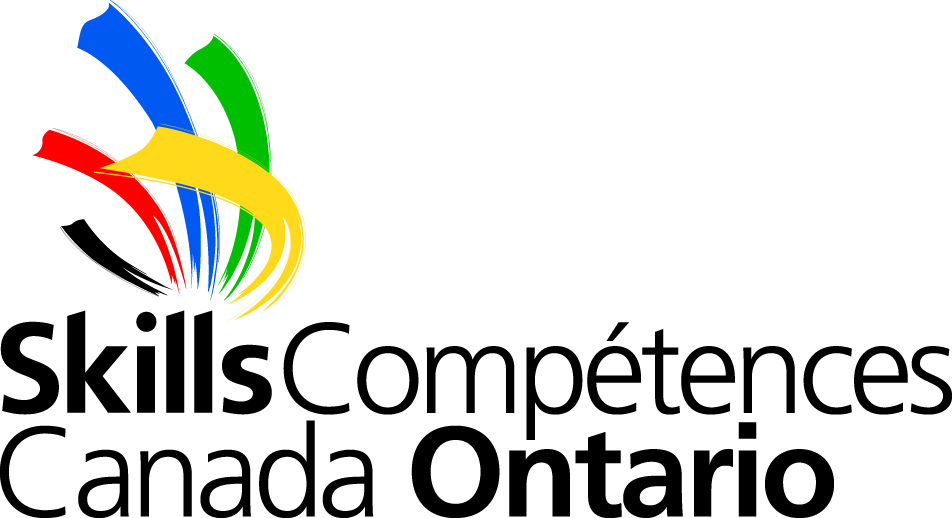 *** Activities may be subject to change***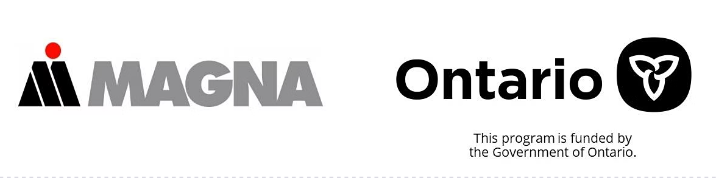 Skills Ontario Summer CampsExploring Careers in Skilled Trades and Technologies One Hands-on Activity at a TimeWeekly Agenda Overview Georgian College, MidlandJuly 18-22, 2022Homeroom: 133 (Main Building)Drop-Off Location: Front Doors of CampusCamp HighlightsWorkshop: PlumbingWorkshop: Vacuum FormerWorkshop: Basic Electrical Circuits/Electrical ProjectIndustry Tour: Weber ManufacturingImportant NotesRemember to wear closed-toe shoes every day. All workshops require long pants without rips, no loose clothing or strapless shirts, and long hair to be tied back.Be sure to bring extra water or juice when the weather is hot. Camp begins at 9:00 and concludes at 4:00 each day. Additional supervision will not be available. Parent Showcase: all parents are welcome; commences at 3:00 pm.  Free parking within the gates. StaffMadeline Keltie 519-221-7271Becca Nijhuis 519-502-7300Priscilla Biju 647-517-4667